ที่ มท ๐๘๑๐.๒/ว							         กรมส่งเสริมการปกครองท้องถิ่น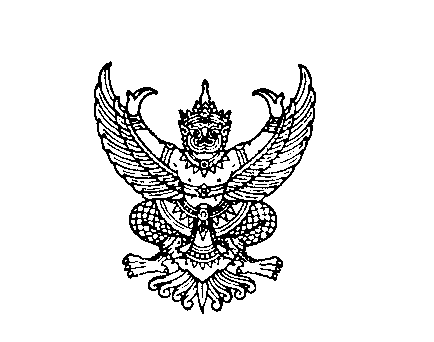 		ถนนนครราชสีมา เขตดุสิต กทม. ๑๐๓๐๐	กุมภาพันธ์ 2563		เรื่อง	โครงการ  20-IN-88-GE-SMN-A: Study Mission to a Nonmember Country on Smart Cities	and Urban Mobilityเรียน  	ผู้ว่าราชการจังหวัด ทุกจังหวัดสิ่งที่ส่งมาด้วย	1.	สำเนาหนังสือสถาบันเพิ่มผลผลิตแห่งชาติ ที่ สพช 20039/2563 		ลงวันที่ 28 มกราคม 2563						จำนวน 1 ชุด	2. สรุปรายละเอียดโครงการฯ						จำนวน 1 ชุดด้วยกรมส่งเสริมการปกครองท้องถิ่นได้รับแจ้งจากสถาบันเพิ่มผลผลิตแห่งชาติว่า องค์การเพิ่มผลผลิตแห่งเอเชีย (Asian Productivity Organization- APO) ซึ่งประเทศไทยเป็นภาคีสมาชิก ได้แจ้งรายละเอียดโครงการ 20-IN-88-GE-SMN-A: Study Mission to a Nonmember Country on Smart Cities and Urban Mobility ระหว่างวันที่ ๘ – ๑๒ มิถุนายน ๒๕๖๓ ณ กรุงลอนดอน สหราชอาณาจักร และขอให้กรมส่งเสริมการปกครองท้องถิ่นพิจารณาเสนอชื่อผู้ที่มีคุณสมบัติเหมาะสม จำนวน ๑ ท่าน จัดส่งให้สถาบันเพิ่มผลผลิตแห่งชาติ เพื่อจะได้เสนอให้องค์การเพิ่มผลผลิตแห่งเอเชียพิจารณาต่อไป ทั้งนี้ สถาบันเพิ่มผลผลิตแห่งชาติจะสนับสนุนค่าที่พัก ค่าเดินทางภายในประเทศ และเบี้ยเลี้ยงให้กับผู้ที่ได้รับการตอบรับเข้าร่วมโครงการ และขอให้หน่วยงานต้นสังกัดของผู้เข้าร่วมโครงการรับผิดชอบค่าใช้จ่าย ได้แก่ ค่าโดยสารเครื่องบินไปกลับ ค่าธรรมเนียมเข้าร่วมโครงการ ค่าธรรมเนียมจัดทำหนังสือเดินทาง ค่าวีซ่า และค่าจัดทำประกันสุขภาพและอุบัติเหตุ โดยโปรดตรวจสอบรายละเอียดค่าใช้จ่ายใน Project Notification และรายละเอียดการเข้าร่วมโครงการได้ที่เว็บไซต์ http://www.ftpi.or.th/services/apo/application/qualification	กรมส่งเสริมการปกครองท้องถิ่น จึงขอความร่วมมือจังหวัดประชาสัมพันธ์โครงการดังกล่าวให้ข้าราชการสำนักงานส่งเสริมการปกครองท้องถิ่นจังหวัด และผู้บริหาร/ข้าราชการ/พนักงานส่วนท้องถิ่นในพื้นที่ทราบ โดยขอให้จัดส่งใบสมัครให้กรมส่งเสริมการปกครองท้องถิ่น ภายในวันอังคารที่ ๒๔ มีนาคม ๒๕๖๓ รายละเอียดปรากฏตามสิ่งที่ส่งมาด้วย	จึงเรียนมาเพื่อโปรดพิจารณา ขอแสดงความนับถืออธิบดีกรมส่งเสริมการปกครองท้องถิ่นกองพัฒนาและส่งเสริมการบริหารงานท้องถิ่นกลุ่มงานวิชาการและวิจัยเพื่อการพัฒนาท้องถิ่นโทร.  ๐ ๒๒๔๑ ๙๐๐๐ ต่อ ๒๒๑๒โทรสาร  ๐ ๒๒๔๓ ๑๘๑๒ผู้ประสานงาน นางสาวสุพรรษา จ้อยศิริ  หมายเลขโทรศัพท์ 08 9973 4803